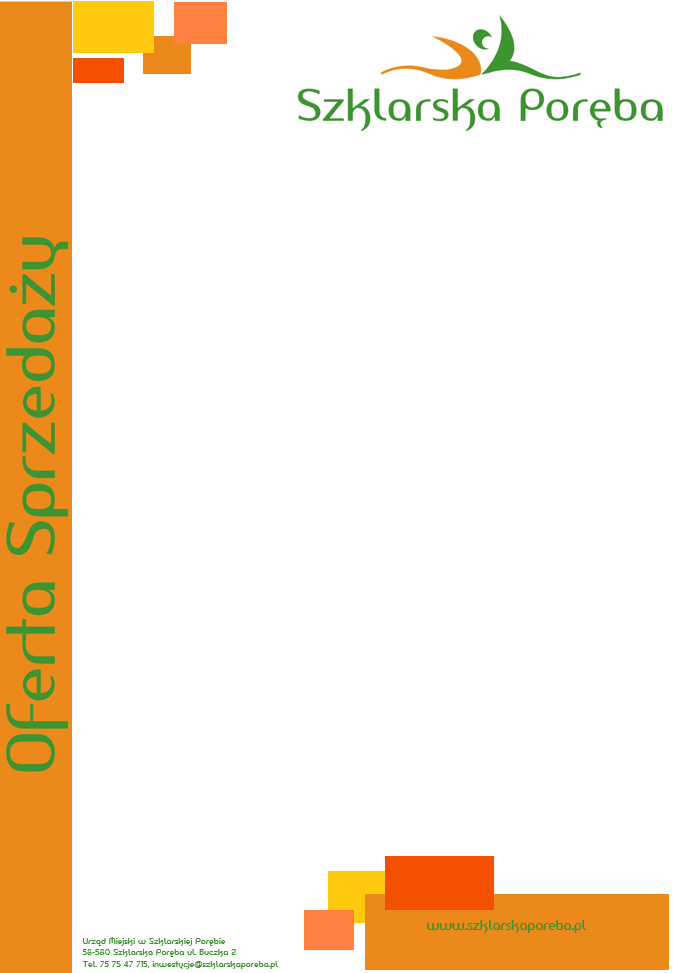 Nieruchomość pod zabudowę mieszkaniowo-pensjonatową 
lub usługowąDziałka przy ulicy Małej, to przepiękne widoki na Karkonosze i Izery.   Działka znajduje się w ścisłym centrum miasta, pobliżu zabudowy mieszkalnej oraz w sąsiedztwie obiektów użyteczności publicznej.Rodzaj nieruchomości: nieruchomość niezabudowana Oznaczenie w ewidencji gruntów i budynków:  działka nr 906 obr. 0006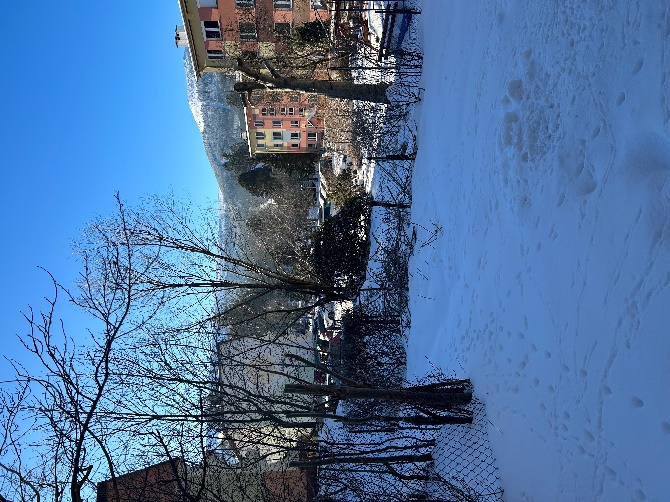 Powierzchnia działki: 877 m2Lokalizacja: w strefie centralnej przy ul. MałejSytuacja prawna: własność Gminy Szklarska Poręba 
Nr Księgi wieczystej: Sąd Rejonowy w Jeleniej Górze dla tej działki i dla innych działek prowadzi księgę wieczystą 
KW NR  JG1J/00093664/8. W chwili sprzedaży dla nieruchomości zostanie założona nowa księga wieczysta.Sposób udostepnienia nieruchomości: sprzedażTryb nabycia: przetarg ustny nieograniczonyPrzeznaczenie nieruchomości i sposób jej zagospodarowania: nieruchomość znajduje się na terenie objętym ustaleniami miejscowego planu zagospodarowania przestrzennego dla terenów w obszarze ulic Jeleniogórskiej, Kołłątaja, 1 Maja, Małej i Krótkiej w Szklarskiej Porębie (uchwała Rady Miejskiej w Szklarskiej Porębie nr XXXVI/403/21 z dnia 25 lutego 2021 r.). https://szklarskaporeba.bip.net.pl/kategorie/661-obowiazujace-miejscowe-plany-zagospodarowania-przestrzennego-i-studium-/artykuly/12082-uchwala-nr-xxxvi40321-w-sprawie-uchwalenia-miejscowego-planu-zagospodarowania-przestrzennego-dla-terenow-w-obszarze-ulic-jeleniogorskiej-kollataja-1-maja-malej-i-krotkiej-w-szklarskiej-porebie?lang=PL Działka oznaczona jest na rysunku planu symbolem MP/U7 z przeznaczeniem podstawowym: tereny zabudowy mieszkaniowo-pensjonatowej lub zabudowy usługowej oraz z przeznaczeniem uzupełniającym: zabudowa mieszkaniowa jednorodzinna, ciągi komunikacyjne, parkingi. 
Termin zagospodarowania nieruchomości: brak określenia
Istniejące uzbrojenie: działka z dobrym dojazdem, w zasięgu wody, kanalizacji, gazu, telefonu i energii elektrycznej oraz z przebiegiem instalacji wodnej przez część działki. 
Opis nieruchomości: Nieruchomość o nieregularnym kształcie,  niezagospodarowana, o dobrym nasłonecznieniu.
Informacja o terenach przyległych: nieruchomość położona w ścisłym centrum miasta, w sąsiedztwie zieleni oraz zabudowy mieszkalnej oraz obiektów użyteczności publicznej.   
Cena wywoławcza nieruchomości:  620.000,- zł netto (do wylicytowanej ceny doliczony zostanie podatek VAT w wysokości 23%)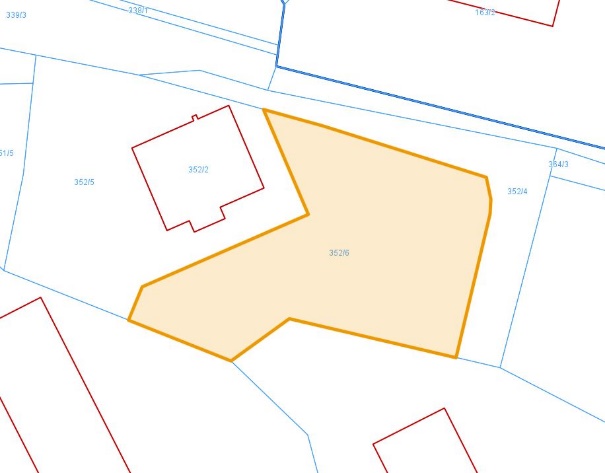 